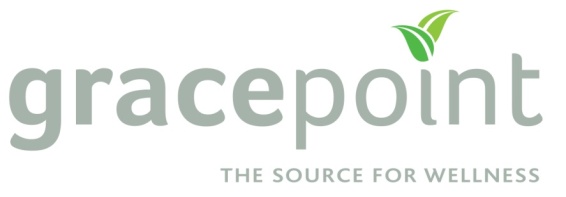 Get an electronic or paper copy of your medical recordYou, or your designee, can ask to see or get an electronic or paper copy of your medical record and other health information we have about you. Your request must be in writing to the service provider that maintains your records.We will provide a copy or a summary of your health information, usually within 30 days of your request. We may charge a reasonable, cost-based fee.We are not required to allow you to see or copy psychotherapy notes, information prepared for use in legal actions or proceedings, or where access is prohibited by law.__________________________________________________________________________________________Ask us to correct your medical recordYou can ask us to correct health information about you that you think is incorrect or incomplete. Your request must be in writing to the service provider that maintains your records.We may say “no” to your request, but we’ll tell you why in writing within 60 days__________________________________________________________________________________________Receive breach notifications· You will receive notification if there is a breach of your unsecured protected health             information (PHI).__________________________________________________________________________________________Request confidential communicationsYou can ask us to contact you in a specific way (for example, if you are an outpatient client, you could request we contact you at your workplace or via email) or send mail to a different    address. Your request must be in writing to the service provider that maintains your records.We may say “no” to your request, but we’ll tell you why in writing within 60 days.________________________________________________________________________________________Ask us to limit what we use or shareYou can ask us not to use or share certain health information. We are not required to agree to your request, and we may say “no” if it would affect your care. You can ask us not to share certain health information with family members. We are not required to agree to your request, and we may say “no” if it would affect your care. These requests must be in writing to the service provider that maintains your records.__________________________________________________________________________________________Choose someone to act for youIf you have given someone medical power of attorney or if someone is your legal guardian, that person can exercise your rights and make choices about your health information. Your request must be in writing to the service provider that maintains your records.We will make sure the person has this authority and can act for you before we take any    action.__________________________________________________________________________________________Get a list of those with whom we’ve shared InformationYou can ask for a list (Accounting of Disclosures) of the times we’ve shared your health    information for six years prior to the date you ask, who we shared it with, and why. (Note: the list will not include any uses or disclosures made before April 14, 2003.) Your request must be in writing to the service provider that maintains your records.We will include all the disclosures except for those about treatment, payment, and health care operations, and certain other disclosures (such as any you asked us to make). We’ll provide one Accounting of Disclosures a year for free but may charge a reasonable, cost-based fee if you ask for another one within twelve months.__________________________________________________________________________________________Not release information to your insurance company if you pay for the services yourselfAsk us to not release any information to your insurance company/health plan with regard to an admission or encounter if you pay for the associated services in full at the time of the service. The exception to this is if we are required by law to bill a health plan, which is the case with some Medicaid plans.  _________________________________________________________________________________________Get a copy of this Privacy NoticeYou can ask for a paper copy of this Notice at any time, even if you have agreed to receive the Notice electronically. Please contact the office, facility, or program where you receive services and we will provide you with a paper copy promptly.__________________________________________________________________________________________File a complaint if you feel your rights are violatedYou can complain if you feel we have violated your rights by sending a letter to the Gracepoint HIPAA Privacy Officer, 5707 N. 22nd Street, Tampa, Florida 33610 or calling 813-239-8279, or faxing to 813-239-8397.You can file a complaint with the U. S. Department of Health and Human Services Office for Civil Rights by sending a letter to 200 Independence Avenue, S. W., Washington, D. C. 20201, calling 1-877-696-6775, or visiting www.hhs.gov/ocr//privacy/hipaa/complaints/.We will not retaliate against you for filing a complaint.In these cases, you have both the right and choice to tell us to:Share information with your family, close friends, or others involved in your care.Share information in a disaster relief situation.If you are not able to tell us your preference, for example if you are unconscious, we may go ahead and share your information if we believe it is in your best interest. We may also share your information when needed to lessen a serious and imminent threat to health or safety.__________________________________________________________________________________________In these cases, we never share your information unless you give us written permission:Marketing purposes.Sale of your information.Most sharing of psychotherapy notes. _________________________________________________________________________________________In the case of fundraising:We may contact you for fundraising efforts, but you can tell us not to contact you again.__________________________________________________________________________________________Communication Methods: Gracepoint uses a variety of electronic communication methods including phone, text messages and e-mail to communicate with you for the limited purposes of appointments, available services and other healthcare related services that may be of interest to you.  Gracepoint uses an approved communication method/specific product of our choice.  Gracepoint will disclose limited protected health information to other persons who may answer your electronic communications such as phone, text messages, or e-mail.  These may include information about appointments, available services or other healthcare related services.You will choose your communication preferences at the time of your admission to one of our programs.  If you choose to opt-out of any communication preferences that you selected at a later date, you may exercise your opt-out option or to revoke a previous opt out request, you will need to provide your name and date of birth and use either of the following methods:Call us at 813-239-8280Send your opt-out request to us in writing to: Gracepoint Attn: Privacy Officer 2815 E. Henry Ave. Suite D-7 Tampa, FL 33610______________________________________________________________________________How else can we use or share your health information?We are allowed or required to share your information in the course of certain investigations, determining eligibility, and in other ways— usually in ways that contribute to the public good, such as public health and research. We have to meet many conditions in the law before we can share your information for these purposes and must only share the minimum amount of information necessary for the approved purpose. For more information see: www.hhs.gov/ocr/privacy/hipaa/understanding/consumers.index.htmlGracepoint will participate in and share limited protected health information with the Florida Health Information Exchange Services Organization__________________________________________________________________________________________Help with public health and safety issuesWe can share very  limited health information about you for certain situations such as:-Preventing disease-Helping with product recalls-Reporting adverse reactions to medications-Reporting suspected child abuse or neglect-Preventing or reducing a serious threat to anyone’s health or safety-To emergency or medical personnel so they can treat you in a medical emergency ______________________________________________________________________________________Do researchWe can use or share limited information for health research. __________________________________________________________________________________________Comply with the lawWe will share information about you if federal laws require it, including with the Department of Health and Human Services if it wants to see that we’re complying with federal privacy law. __________________________________________________________________________________________Respond to organ and tissue donation requestsWe can share health information about you with organ procurement organizations. _____________________________________________________________________________________Respond to lawsuits and legal actionsWe can share specific health information about you in response to a properly executed court or administrative order.  _________________________________________________________________________________________Work with a medical examiner or funeral directorWe can share health information with a coroner, medical examiner, or funeral director when an individual dies. __________________________________________________________________________________________Address workers’ compensation, law enforcement, and other government requests We can use or share health information about you:For workers’ compensation claimsFor law enforcement purposes, with a law enforcement official, or correctional institutions With health oversight agencies for activities authorized by law. For special government functions such as military, national security, and presidentialProtective services__________________________________________________________________________________Government agencies providing benefits or servicesWe can share health information with other government agencies or programs that provide similar services or benefits to you if the release is necessary to coordinate the delivery of your services or benefits, or improves our ability to administer or manage the program._______________________________________________________________________________________Our Responsibilities· We are required by law to maintain the privacy and security of your protected health information (PHI).· We will let you know promptly if a breach occurs that may have compromised the privacy or security of your PHI.· We must follow the duties and privacy practices described in this Notice and give you a copy of it.· We will not use or share your information other than as described here unless you tell us we can in writing. If you tell us we can, you may change your mind at any time. Let us know in writing if you change your mind.For more information see: www.hhs.gov/ocr/privacy/hipaa/understanding/consumers/noticepp.htmlChanges to the Terms of this NoticeWe can change the terms of this Notice, and the changes will apply to all information we have about you. The new Notice will be available upon request, in our office, and on our website at: www.gracepointwellness.orgEffective: September 22, 2013; Revised: January 2019This Notice of Privacy Practices applies to the following organizations:Gracepoint, their Business Associates and Subcontractors.If you feel your privacy rights have been violated, or you disagree with a decision we made about your protected health information (PHI), you may file a complaint with the Secretary of the U. S. Department of Health and      Human Services and/or the Department of Children and Families and/or Gracepoint by contacting the agencies at the addresses below. No retaliatory actions will be taken against you for filing a complaint.Department of Health & Human ServicesCenters for Medicare & Medicaid ServicesOMB Approval No . 0938-0692AN IMPORTANT MESSAGE FROM MEDICARE ABOUT YOUR RIGHTSAS AN INPATIENT, YOU HAVE A RIGHT TO:Receive Medicare covered services.  This includes medically necessary services and services you may need after you are discharged, if ordered by your doctor.  You have a right to know about these services, who will pay for them, and where you can get them.Be included in any decisions about you stay, and know who will pay for it.Report any concerns you have about the quality of care you receive to the Quality Improvement Organization (QIO) listed here    Florida Medical Quality Assurance (813) 354-9111 or  800-844-0795YOUR MEDICARE DISCHARGE RIGHTSPlanning For Your Discharge:  During your stay, the staff will be working with you to prepare for your safe discharge and arrange for services you may need after you leave the facility.  When you no longer need inpatient care, your doctor or the staff will inform you of your planned discharge date. If you think you are being discharged too soon:You can talk to the staff, your doctor and your managed care plan (if you belong to one) about your concerns.You also have the right to an appeal, that is, a review of your case by a Quality Improvement Organization (QIO), The QIO is an outside reviewer hired by Medicare to look at your case to decide whether you are ready to leave the facility.If you want to appeal, you must contact the QIO no later than your planned discharge date and before you leave the facility.If you do this, you will not have to pay for the services you receive during the appeal (except for charges like copays and deductibles).If you do not appeal, but decide to stay in the facility past your planned discharge date, you may have to pay for any services you receive after that date.Step by step instructions for calling the QIO and filing an appeal are on page 2.To speak with someone at the facility about this notice call (813) 272-2958Form CMS-R-193 (approved xx/16)Steps to Appeal Your DischargeStep 1:  You must contact the QIO no later than your planned discharge date and before you leave the facility.  If you do this, you will not have to pay for the services you receive during the appeal (except for charges like copays and deductibles).Here is the contact information for the QIO:                                                                                             You can file a request for an appeal any day of the week.  Once you speak to someone or leave a message, your appeal has begun.Ask the facility if you need help contacting the QIO.The name of the facility is :Step 2:  You will receive a detailed notice from the facility or your Medicare Advantage or other Medicare managed care plan (if you belong to one) that explains the reasons they think you are ready to be discharged.Step 3: The QIO will ask for your opinion.  You or your representative need to be available to speak with the QIO, if requested.  You or your representative may give the QIO a written statement, but you are not required to do so.Step 4: The QIO will review your medical records and other important information about your case.Paso 5: The QIO will notify you of its decision within 1 day after it receives all necessary information.If the QIO finds that you are not ready to be discharged, Medicare will continue to cover your services.If the QIO finds you are ready to be discharged, Medicare will continue to cover your services until noon of the day after the QIO notifies you of its decision.                                                                                                                                                                                                                                     IF YOU MISS THE DEADLINE TO APPEAL, YOU HAVE OTHER APPEAL RIGHTS:You can still ask the QIO or your plan (if you belong to one) for a review of your case:If you have Original Medicare:  Call the QIO listed above.If you belong to a Medicare Advantage Plan or other Medicare managed care plan:  Call your plan.If you stay in the facility, the facility may charge you are any services you receive after your planned discharge date.  For more information, call 1-800-MEDICARE (1-800-633-4227) or TTY: 1-877-486-2048Additional Information: Please call (813) 272-2958 for additional information regarding facilities, programs and processing.According to the Paperwork Reduction Act of 1995, no persons are required to respond to a collection of information unless it displays a valid OMB control number.  The valid OMB control number for this information collection is 0938-0692.  The time required to complete this information collection is estimated to average 15 minutes per response, including the time to review instructions, search existing data resources, gather the data needed, and complete and review the information collection.  If you have comments concerning the accuracy of the time  estimate(s) or suggestions for improving  this form, please write to:  CMS  7500 Security Boulevard, Attn: PRA Reports  Clearance Officer, Mail Stop C4-26-05, Baltimore, Maryland 21244-1850.NOTICE OF PRIVACY PRACTICES AND RIGHTSWHAT IS PROTECTED HEALTH INFORMATION (PHI)?Protected Health Information (PHI) is information that would enable a person reading or hearing it to identify you individually, referred to as “individually identifiable health information”, that relates to:your past, present, or future physical or mental health or condition;the provision of health care to you; the past, present, or future payment for the provision of health care or services to you;  oryour Genetic information.Your Information.Your Rights.Our Responsibilities.This Notice describes how medical information about you may be used and disclosed and how you can get access to this information. This Notice applies to Gracepoint, their Business Associates and Subcontractors.-PLEASE REVIEW IT CAREFULLY-When it comes to your health information, you have certain rights.                                        This section explains your rights and some of the responsibilities to help you.               For certain health information, you can tell us your choices about what we share.                                 If you have a clear preference for how we share your information in the situations described                                below, talk to us. Tell us what you want us to do, and we will follow your instructionsHow do we typically use or share your health information?We typically use or share your health information in the following ways. Please note that not all types of uses and disclosures can be described or listed in this NoticeTreat youWe can use your health information and share it with other professionals employed by or under contract with Gracepoint. Example: A doctor performing a clinical evaluation may talk to your counselor about your overall health condition.Run our organizationWe can use and share your health information to run our organization, improve your care, and contact you when necessary. Example: We use health information about you to manage your treatment and services.Bill for your servicesWe can use and share your health information to bill and get payment from health plans and other entities. Example: We give information about you to your health insurance plan so it will pay for your servicesWork with our contracted Business Associates and SubcontractorsGracepoint contracts with individuals, other agencies, and businesses to carry out some of the services for which we are responsible. Examples would include community based care agencies, case management agencies, mental health treatment centers, and technology vendors. Gracepoint contracts with individuals, other agencies, and businesses to carry out some of the services for which we are responsible. Examples would include community based care agencies, case management agencies, mental health treatment centers, and technology vendors. GracepointHIPAA Privacy Officer5707 N. 22nd StreetTampa, FL 33610Phone: (813) 239-8279FAX: (813) 239-8397Website: www.gracepointwellness.orgThe Department of Children and Families Office of Civil RightsHIPAA Privacy Officer1317 Winewood Blvd., Bldg. 1, Room 110Tallahassee, FL 32399-0700Phone: (850) 487-1901FAX: (850) 921-8470Website: www.myfloridafamilies.com/hipaaU. S. Department of Health and Human ServicesSam Nunn Atlanta Federal Center, Suite 16T7061 Forsyth Street, S. W.Atlanta, GA 30303-8909Voice Phone: (404) 562-7859FAX: (404) 562-7881TDD: (404) 562-7884HUMAN RIGHTS AND BEHAVIORAL HEALTH RIGHTSHUMAN RIGHTS AND BEHAVIORAL HEALTH RIGHTSYour lawful rights shall be guaranteed and protected by Gracepoint as follows:Your lawful rights shall be guaranteed and protected by Gracepoint as follows:You have the  right to:You have the  right to:Have the necessary treatment regardless of your age, race, ethnicity, sex, mental illness, physical disabilities, place of residence, or ability to pay.Have the necessary treatment regardless of your age, race, ethnicity, sex, mental illness, physical disabilities, place of residence, or ability to pay.Be treated with respect and dignity in the provision of care and treatment.Be treated with respect and dignity in the provision of care and treatment.Receive treatment and services that are based upon your individual needs and interests that meet the following characteristics:Is adequate and humaneIs provided within the least restrictive environmentIs specified in an individual treatment plan that is periodically reviewed for effectiveness and appropriatenessIs provided by an adequate number of competent and qualified professional staffIs fully explained to you, covering the nature and purpose of care, procedures, and treatments you will receive, as well as alternative treatment modalities and the duration of necessary treatment.Receive treatment and services that are based upon your individual needs and interests that meet the following characteristics:Is adequate and humaneIs provided within the least restrictive environmentIs specified in an individual treatment plan that is periodically reviewed for effectiveness and appropriatenessIs provided by an adequate number of competent and qualified professional staffIs fully explained to you, covering the nature and purpose of care, procedures, and treatments you will receive, as well as alternative treatment modalities and the duration of necessary treatment.Be informed of the names of your primary case manager and all additional professional staff, including their professional status and staff relationship to you.Be informed of the names of your primary case manager and all additional professional staff, including their professional status and staff relationship to you.Be informed of all current information concerning diagnoses and anticipated treatment by the treating physician, primary case manager and/or authorized treatment provider, including the reasons for any proposed change in the professional staff responsible for your treatment.Be informed of all current information concerning diagnoses and anticipated treatment by the treating physician, primary case manager and/or authorized treatment provider, including the reasons for any proposed change in the professional staff responsible for your treatment.Be informed of your discharge plan and any aftercare plans from meeting additional physical, mental or chemical dependency requirements following discharge and of your right to aftercare services of your choice.Be informed of your discharge plan and any aftercare plans from meeting additional physical, mental or chemical dependency requirements following discharge and of your right to aftercare services of your choice.Request the opinion of a consultant to review your treatment plan at your expense or an in-house review of your individual treatment plan.Request the opinion of a consultant to review your treatment plan at your expense or an in-house review of your individual treatment plan.Be informed of risks, side effects, and benefits of all medications and treatment procedures used, as well as to be informed of treatment alternatives.Be informed of risks, side effects, and benefits of all medications and treatment procedures used, as well as to be informed of treatment alternatives.Object to any form of treatment and/or the conditions at this facility and /or to initiate a complaint or grievance by contacting the Performance Improvement Department at 813-239-8545.Object to any form of treatment and/or the conditions at this facility and /or to initiate a complaint or grievance by contacting the Performance Improvement Department at 813-239-8545. Access to religious services, spiritual counseling, and clergy upon request. Access to religious services, spiritual counseling, and clergy upon request. Be informed of the rules and regulations and responsibilities that apply to your conduct. Be informed of the rules and regulations and responsibilities that apply to your conduct.Your personal privacy assured and protected within the constraints of your treatment plan.Your personal privacy assured and protected within the constraints of your treatment plan.Be informed that all personal belongings not permitted in a therapeutic environment must be returned to your vehicle or be safeguarded and returned to you upon your exiting the agency’s premises.Be informed that all personal belongings not permitted in a therapeutic environment must be returned to your vehicle or be safeguarded and returned to you upon your exiting the agency’s premises.Be informed of the cost, itemized when possible, of services rendered and the source of the programs reimbursement and any limitations placed on duration of services.Be informed of the cost, itemized when possible, of services rendered and the source of the programs reimbursement and any limitations placed on duration of services.GRACEPOINT has the right and responsibility to discharge a patient from services for the following reasons:Refusing needed and reasonable treatment Violation of program  rules Interference with the treatment of other patientsFailure to comply with treatment plan requirementsAny Person who has a complaint regarding services received at Gracepoint and/or thinks that his/her rights have been denied should speak with his or her primary care provider (therapist, counselor, case manager, psychiatrist) or the program supervisor/manager and inform them that you wish to file a complaint. Your complaint will be documented and forwarded to the Performance Improvement liaison. If you have questions about your complaint please contact:Gracepoint Office of  Performance Improvement at:  813-272-2244Any person who does not believe that Gracepoint has been responsive to his/her complaint may also initiate a complaint by contacting :The  Department  of Children & Families , Regional  Alcohol, Drug Abuse and Mental Health Program Office at: 813-337-5700Central Florida behavioral Health Network, Inc.(CFHBN) at: 1-866-211-9127Furthermore, if any person receiving services from Gracepoint believes local agencies are not responding appropriately to issues involving individuals’ behavioral health rights, he/she should contact the:Advocacy Center for Persons with Disabilities at:  1-800-342-0832If at any time, persons receiving services from Gracepoint believes they have been abused, neglected or exploited by  a members of the staff or other care givers, he/she should contact the:Department of Children Families Abuse Hotline at:  1-800-962-2873            Revised January 2019Florida Medical Quality AssuranceLocally:  (813) 354-9111 or Toll Free: 800-844-0795Mental Health Care, Inc. dba GracepointProvider Number: 00544